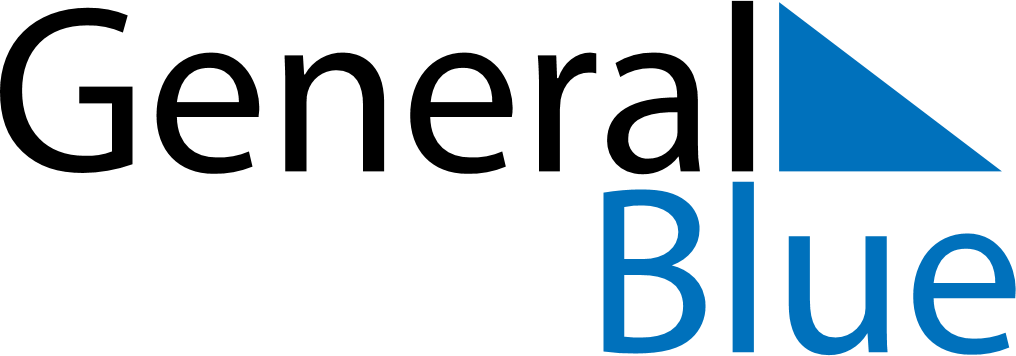 November 2028November 2028November 2028November 2028ItalyItalyItalySundayMondayTuesdayWednesdayThursdayFridayFridaySaturday12334All Saints’ Day56789101011121314151617171819202122232424252627282930